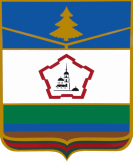 Р О С С И Й С К А Я      Ф Е Д Е Р А Ц И ЯБРЯНСКАЯ ОБЛАСТЬКОЛЛЕГИЯ КОНТРОЛЬНО-СЧЕТНОЙ ПАЛАТЫПОЧЕПСКОГО РАЙОНАОктябрьская площадь, д. 3-а, г. Почеп, 243400РЕШЕНИЕКоллегии Контрольно-счетной палатыПочепского района."29 " декабря 2020 г.                                                                                          N 4Рассмотрев следующие вопросы:О заключении по результатам экспертно-аналитического мероприятия «Экспертиза и подготовка заключения на проект решения Почепского района «О бюджете Почепского района на 2021 год и на плановый период 2022 и 2023 годов».О заключении по результатам экспертно-аналитического мероприятия «Экспертиза и подготовка заключения на проекты решений Советов народных депутатов 14 сельских и 2 городских поселений МО Почепского района о бюджете поселений на 2021 год и на плановый период 2022 и 2023 годов».Об отчете по результатам контрольного мероприятия «Анализ эффективности использования имущества муниципального жилищного фонда Почепского городского поселения Почепского района Брянской области в 2019 году, истекшем периоде 2020 года, включая оценку качества администрирования администрацией Почепского района доходов от платы за наем помещений жилищного фонда».Об отчете по результатам контрольного мероприятия «Проверка соблюдения порядка размещения рекламных конструкций на территории Почепского района, законности, полноты и своевременности поступлений в бюджет Почепского муниципального района Брянской области доходов от заключения договоров на установку и эксплуатацию рекламной конструкции на земельном участке, здании или ином недвижимом имуществе, находящемся в муниципальной собственности за 2019 год, истекший период 2020 года».О внесении изменений в план работы Контрольно-счетной палаты Почепского района на 2020 год.Об утверждении плана работы Контрольно-счетной палаты Почепского района на 2021 год.   Коллегия приняла решение:Утвердить заключения по результатам экспертно-аналитического мероприятия «Экспертиза и подготовка заключения на проект решения Почепского района «О бюджете Почепского района на 2021 год и на плановый период 2022 и 2023 годов».Направить заключения и предложения по результатам экспертно-аналитического мероприятия «Экспертиза и подготовка заключения на проект решения Почепского района «О бюджете Почепского района на 2021 год и на плановый период 2022 и 2023 годов» главе Почепского района, главе администрации Почепского района. Утвердить заключения по результатам экспертно-аналитического мероприятия «Экспертиза и подготовка заключения на проекты решений Советов народных депутатов 14 сельских и 2 городских поселений МО Почепского района о бюджете поселений на 2020 год и на плановый период 2021 и 2022 годов». Направить заключения и предложения по результатам экспертно-аналитического мероприятия «Экспертиза и подготовка заключения на проекты решений Советов народных депутатов 14 сельских и 2 городских поселений МО Почепского района о бюджете поселений на 2021 год и на плановый период 2022 и 2023 годов» главам муниципальных образований.Утвердить отчет по результатам контрольного мероприятия «Анализ эффективности использования имущества муниципального жилищного фонда Почепского городского поселения Почепского района Брянской области в 2019 году, истекшем периоде 2020 года, включая оценку качества администрирования администрацией Почепского района доходов от платы за наем помещений жилищного фонда».Направить отчет и предложения по результатам контрольного мероприятия «Анализ эффективности использования имущества муниципального жилищного фонда Почепского городского поселения Почепского района Брянской области в 2019 году, истекшем периоде 2020 года, включая оценку качества администрирования администрацией Почепского района доходов от платы за наем помещений жилищного фонда» главе Почепского района, главе Почепского городского поселения Почепского муниципального района Брянской области, главе администрации Почепского района.Утвердить отчет по результатам контрольного мероприятия «Проверка соблюдения порядка размещения рекламных конструкций на территории Почепского района, законности, полноты и своевременности поступлений в бюджет Почепского муниципального района Брянской области доходов от заключения договоров на установку и эксплуатацию рекламной конструкции на земельном участке, здании или ином недвижимом имуществе, находящемся в муниципальной собственности за 2019 год, истекший период 2020 года».Направить отчет и предложения по результатам контрольного мероприятия «Проверка соблюдения порядка размещения рекламных конструкций на территории Почепского района, законности, полноты и своевременности поступлений в бюджет Почепского муниципального района Брянской области доходов от заключения договоров на установку и эксплуатацию рекламной конструкции на земельном участке, здании или ином недвижимом имуществе, находящемся в муниципальной собственности за 2019 год, истекший период 2020 года» главе Почепского района, главе администрации Почепского района. Внести в план работы Контрольно-счетной палаты Почепского района на 2020 год, утвержденный решением Коллегии Контрольно-счетной палаты от 27.12.2019 № 5 (в редакции от 05 июня 2020 № 2, от 30 ноября 2020 № 3), изложив его в новой редакции.Утвердить план работы Контрольно-счетной палаты Почепского района на 2021 год. Разместить на официальной странице Контрольно-счетной палаты Почепского района новую редакцию плана работы Контрольно-счетной палаты Почепского района на 2020 год и план работы Контрольно-счетной палаты Почепского района на 2021 год.Председатель                                                              Л.И. МолодоженСекретарь                                                                    В.В. КасацкийТел. (48345)3-07 -3, Факс (848345) 3-07-31